Name:					Chapter 8 & 9 Genetics & Biotechnology Review QuestionsTypes of Gene TransferWhat is the difference between horizontal and vertical transfer of genes?Vertical TransferThrough what process are genes vertically transferred in bacteria?Horizontal TransferFill in tables below regarding forms of horizontal gene transfer. Fill in the table below regarding the terms related to genetic engineering of bacteria.E. coli and Saccharomyces are both commonly engineered to make human proteins.  What advantage does Saccharomyces sometimes have over the use of E.coli?Lab #28 Conjugation:There were 2 resistant genes in the lab.  Were both genes transferred to the other bacteria?  Why or why not?Lab #29 Transformation:Define and explain the relationship between genotype and phenotype in the “Glow in the Dark” lab.What components of the lab caused the E.coli to take up the plasmid?Why was the amp-r gene necessary in this lab?  Explain.The “paper” plasmid lab: Make sure you understand how to answer questions similar to the ones on this lab sheet. If you missed questions, ensure you know why and can fix them. How do you identify restriction enzyme sites on a given piece of DNA if given the enzyme recognition sequence?What is the natural function of restriction enzymes?In the following diagrams, you need to identify the following:Vector Source of transferred gene – human, plant, bacterial Process involved: transformation, conjugation, transduction, reproduction Resulting product - whether a protein for harvest or modified organism/plan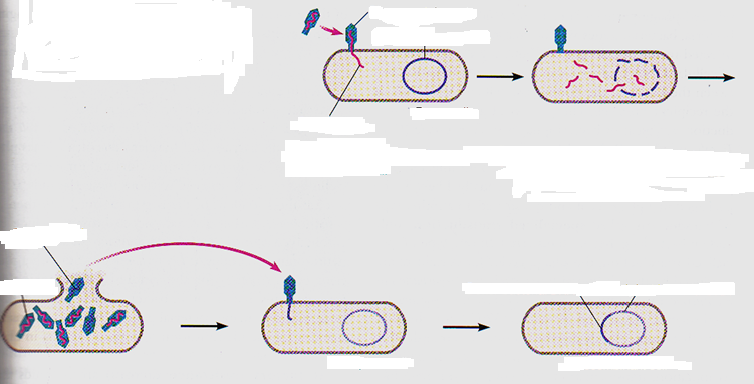 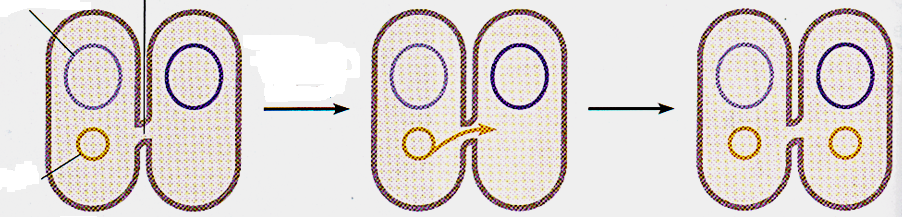 In the following diagrams, you need to identify the following:Vector Source of transferred gene – human, plant, bacterial Process involved: transformation, conjugation, transduction, reproduction Resulting product - whether a protein for harvest or modified organism/plan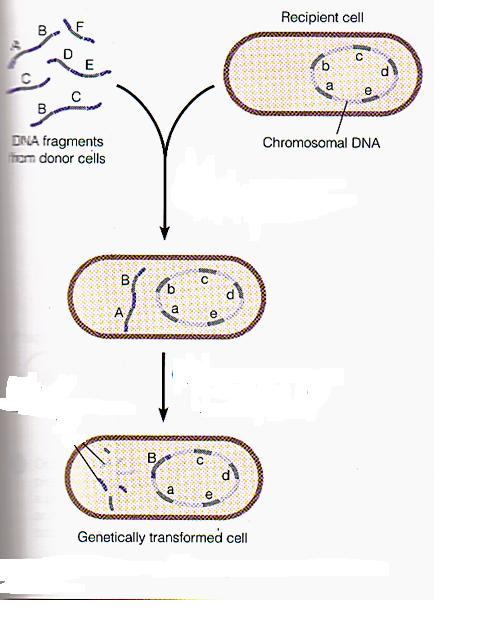 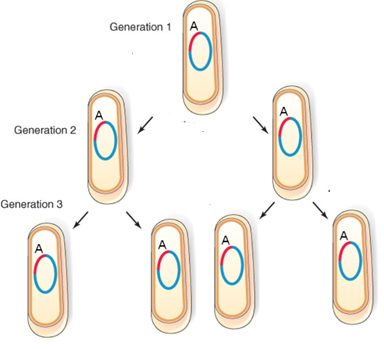 Plasmid GenesFill out the table below regarding plasmids.Types of Horizontal TransferDefinition (Description of process)Examples/UsesLimitationsTransformationConjugationTransductionTypes of Horizontal TransferDiagram (Show how the process works/steps)In each label:  Vector , Source of transferred gene (human, plant, bacterial), and the resulting product (a protein for harvest or modified organism/plant).TransformationConjugationTransductionTermDefinitionFunction in Genetic EngineeringDNA ligaseRestriction enzymeClonePlasmidBacteriophageMarkerVectorCompetencySticky endsBlunt endsType of GenePurpose of GeneExampleConjugativeDissimilationR-Factors